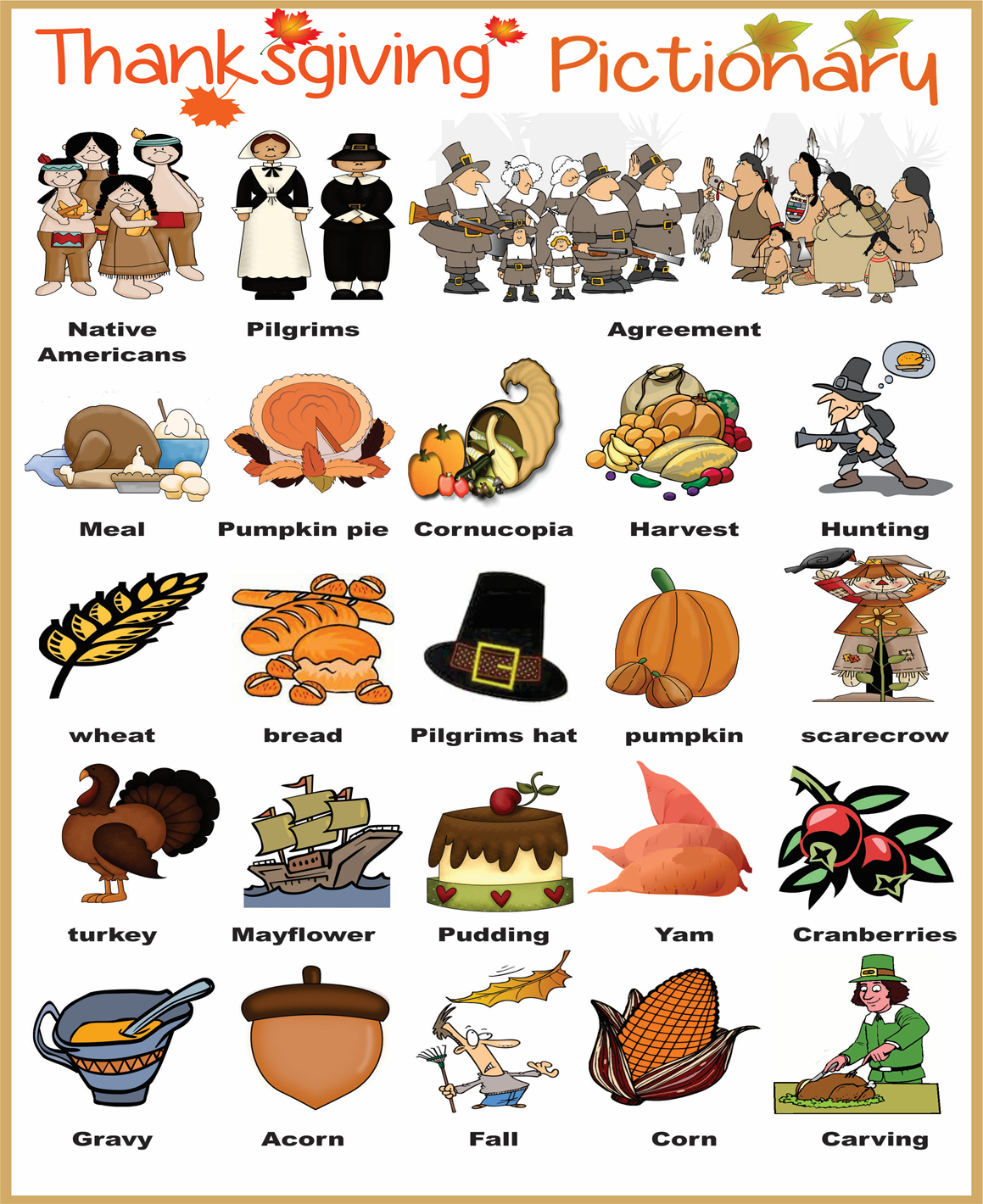 Mr B / 5e LV2